РЕЉА В. ЈОВАНОВИЋ, изабран је за дописног члана АИНС 2000. године, када је био научни саветник Саобраћајног института ЦИП у Београду. Рођен је 31. марта 1939. године у Српској Црњи, у породици колониста из I светског рата, од оца Васе и мајке Данице. У месту рођења завршио је основну школу и нижу гимназију, а потом ИСТШ, машински одсек, 1958. у Зрењанину. Током тог школовања увек је остваривао одличан успех. На Машински факултет у Сарајеву уписује се 1958. године, а 1960. године прелази на Машински факултет у Београд, где дипломира 1962. године на моторизацијском смеру. Године 1970. уписује последипломске студије на Стројарском факултету у Загребу, где магистрира 1973. године из области заварених конструкција. На Машинском факултету у Београду, започиње године 1974. рад на својој докторској дисертацији под насловом „Напонско стање локомотивских вратила у експлоатационим условима“.Овај рад успешно завршава одбраном докторске тезе 5. септембра 1978. године. Године 1980. бива биран у звање ванредног професора, а 1990 године у звање редовног професора на Саобраћајном факултету у Сарајеву за подручје Механике и механичких система, Динамике кретања возова, Експлоатације шинских возила и Безбедности у саобраћају (друмском и железничком). Почетком 1998. године запошљава се у СИ ЦИП Београд као научни саветник за проблеме железничког машинства и са те дужности се 2009.године пензионише и од тада живи у Сарајеву. Од 1994. године, проф. др Јовановић предаје Механике III и IV (Динамика и Осцилације) на Машинском факултету у Српском/сада Источном Сарајеву, Република Српска. На Саобраћајном факултету у Сарајеву, био је продекан за научни рад, а до рата 1992. године, био је председник Вијећа за техничке науке на Универзитету у Сарајеву. У свом раду Реља Јовановић је обавио бројне специјализације: у Пољској, у току 1965. године, из железничких проблема; у фирми Ломбардини (Ређо Емилија, Италија), у току 1967. године, из малолитражних мотора; у фирмама НСУ и ВW, у времену од 1968. до 1973. год, из проблема аутомобила; у фирми Ганц-Маваг Будимпешта, у Бохумину (Чешка), у току 1986. године, из производње осовинских склопова за шинска возила, као и више краћих посета у Француској (Колмар), Аустрији (Грац), Немачкој (Нирнберг), Румунији (Букурешт, Решице, Крајова), све везано за проблеме шинских возила.У научно-стручној активности је објавио око 110 научних и око 88 стручних радова, а урадио је-на просторима Западног Балкана- око 150 сложених експертиза из динамике конструкција и система. Радове је објављивао у бившој држави, Русији (Москва), Енглеској (Саутхемптон), Немачкој (Штутгарт), Будимпешти, у Хрватској (Загреб, Цавтат), Македонији, на конгресима светског значаја. Реља Јовановић је извео пет магистара и два доктора техничких наука универзитетима у Сарајеву и у Травнику;последњи ,јуна 2017.године ,а сви су везани за Железницу. Године 1985. је издао скрипта „Динамика возила”, за шинска и друмска возила; на Машинском факултету у Српском/Источном Сарајеву,1995.године издао је уџбенике „Осцилације” (2001) и „Динамика”.У реализацији бројних доприноса у привреди Реља Јовановић је остварио пословну сарадњу са скоро свим битним факултетима, фирмама и институтима у Босни и Херцеговини,Србији и Хрватској.Као руководилац пројеката и главни истраживач,од 2008.-2011.г те од 2016.до 2017. извео ,испред фирми ИРД инжинјеринг те ИТАЛФЕРР,обе из Рима-Италија,респективно: "Пружање техничке помоћи надлежним органима жељезнице у БиХ у усклађивању регулативе за одржавање железничке инфраструктуре и возног парка,у складу са ЕУ директивама" те Пројекта "Изградња капацитета Регулаторног одбора Жељезнице у БиХ... са аспекта лиценцирања машиновођа, Енергетске ефикасности у вучи возова те едукацији кадрова из области безбедности кретања возова и регенерације виталних подсистема шинских возила".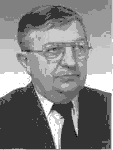 